SAFETY CAGE / ROLLBAR HOMOLOGATION APPLICATION Technical Form T002IMPORTANT INFORMATION ABOUT THIS APPLICATIONALL APPLICANTS MUST READ THIS IMPORTANT IMFORMATION AND MUST FOLLOW THE REQUIREMENTS OF THIS APPLICATION OR IT MAY BE RETURNED AND AN ADDITIONAL 50% OF THE ORIGINAL FEE CHARGEDIf you require help / assistance in completing this application please refer to the ‘Guidelines for Safety Cage Homologation’ available on the MSNZ website or phone the Technical Department for assistance.Once complete forward original documents either by Courier to physical address or Mail to PO Box as above.MSNZ Vehicle Logbook: A valid logbook or logbook application (Form T001) MUST accompany this application.Instruction 1 (Section 1): Complete ALL vehicle details and ensure manufacturers’ Chassis No. is correct. Registration No. is only applicable for road registered vehicles.Instruction 2 (Section 2 & 9): In Section 2 complete Constructor details and in Section 9 the appropriate Declaration MUST be completed and signed. Declaration 1 is solely for MSNZ Recognised Safety Cage Manufacturers. Declaration 2 is for all other individuals constructing Schedule A compliant safety structures. Homologation certification cannot be issued when a false declaration is made hence it is imperative that the signatory is fully conversant with the stated regulations and is suitably qualified to make the declaration.  Instruction 3 (Section 3): A  CLEAR and ACCURATE line drawing of the structure must be provided detailing ALL the tube members which MUST be individually numbered and referenced in Section 4.Instruction 4 (Section 4): All tube members of the structure MUST be detailed here. If multiple members are fitted (e.g. 2x lateral rollbar, reinforcements etc) they only need detailing once provided they have the same number in section 3 drawing. Only tube manufactured to the MSNZ standard – steel tubes for safety cages is authorised (excepting Recognised Manufacturers). Material specifications should be stated as per the material ‘specification sheet’ available from the material supplier. Instruction 5 (Section 5): Measurements of the main rollbar and front/lateral rollbar top bends; reduction (A) and expansion (B) must be accurate to the nearest 0.1mm. Measurements should be performed at the centre of the bend radius and prior to welding in other members. Instruction 6 (Section 6): The welding technician MUST be an accomplished trade’s person with trade qualifications and/or proven/trade experience. The welding declaration MUST be ticked to confirm that all joins of the principle structure are welded through 360. Instruction 7 (Section 7): A reinforcement plate welded to the bodyshell is mandatory for each lower attachment point of the main & lateral/front rollbars and the backstays – material and measurements must be provided. The minimum area is that in full contact with the bodyshell / chassis. A footing box may also be incorporated in the design, mounted on top of the reinforcement plate – material and measurements must be provided. In the case of removable structures a footing plate is required welded to the rollbars and in turn bolted to the reinforcement plate and all fastener specifications must be provided.Instruction 8 (Section 8): Provide the actual measurements of the safety cage as viewed through the door opening. Confirm that in frontal projection, the front/lateral rollbar and any reinforcement members are contained within the shaded area of the drawing.Photographs: All applicable photographs MUST be included with this application. All photographs MUST be of the UN-PAINTED structure and MUST be CLEAR and CLOSE-UP views. Hi resolution digital photos are preferable (clearly identifying applicants name and vehicle details) either on CD or by e-mail to technical@motorsport.org.nz You can submit your application via MotorSport Online! To request log in details for an existing record or to register please go to https://online.motorsport.org.nz/Please note that manual applications will take longer to process than applications submitted via the online system.Please make sure your application is complete and all information is provided including any photos. Additional charges may be incurred for incomplete or substandard applications that require extra work or research. (Refer MotorSport Manual Sch B)SAFETY CAGE / ROLLBAR CERTIFICATEIn compliance with MotorSport New Zealand Homologation Regulations for Safety CagesAppendix Two Schedule A – Part One Article 4.6 and Part Two Article 5 of the current MotorSport NZ ManualThis certificate is valid for all National competitions for the structure bearing the above homologation number[Note: Form T002-FIA must be used to certify safety structures for International Competitions]Note: Any demountable joints to be detailed on separate sheet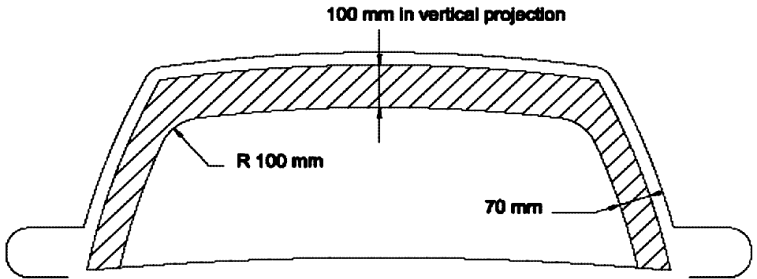 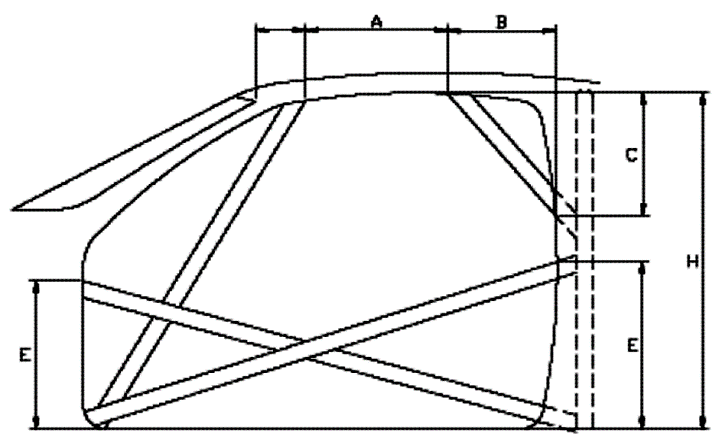 The following photographs must be presented with this applicationAll photographs MUST be of the UN-PAINTED structure and MUST be CLEAR therefore in focus to clearly show the detail of the structure.Hi resolution digital photos are preferable presented on a CD with the application or submitted by e-mail to technical@motorsport.org.nzCLEARLY MARK CD OR E-MAIL WITH APPLICANTS NAME AND VEHICLE DETAILS.Printed photographs may also be accepted (9cm x 13cm print size) included with the applicationOnly send necessary photos as noted below- If additional photos are required they will be requested Photograph Notes;General view of rear half of structure taken through door openingGeneral view of front half of structure taken through door openingClose-up view of main rollbar top bend detail and member weldingClose-up view of lateral/front rollbar top bend detail and member welding& 6) Close-up view of rollbar attachment to reinforcement plateClose-up view of backstay attachment to reinforcement plateGeneral view of harness bar and its attachment to safety cage structureView of complete door opening (taken from outside of vehicle - door open wide)10) Clear view looking into front windscreen (taken standing in front of bonnet in drivers line of sight). Do not use flash!These line drawings may be used as the basis of the drawing(Do not use for complex designs) Accurately and clearly draw-in all other tube members of your actual Safety Cage / Rollbar design.PAYMENT BY CREDIT CARD: Please debit my VISA / MASTERCARD (a 2.5% surcharge applies to all credit card payments)PAYMENT BY CREDIT CARD: Please debit my VISA / MASTERCARD (a 2.5% surcharge applies to all credit card payments)PAYMENT BY CREDIT CARD: Please debit my VISA / MASTERCARD (a 2.5% surcharge applies to all credit card payments)PAYMENT BY CREDIT CARD: Please debit my VISA / MASTERCARD (a 2.5% surcharge applies to all credit card payments)PAYMENT BY CREDIT CARD: Please debit my VISA / MASTERCARD (a 2.5% surcharge applies to all credit card payments)PAYMENT BY CREDIT CARD: Please debit my VISA / MASTERCARD (a 2.5% surcharge applies to all credit card payments)PAYMENT BY CREDIT CARD: Please debit my VISA / MASTERCARD (a 2.5% surcharge applies to all credit card payments)PAYMENT BY CREDIT CARD: Please debit my VISA / MASTERCARD (a 2.5% surcharge applies to all credit card payments)PAYMENT BY CREDIT CARD: Please debit my VISA / MASTERCARD (a 2.5% surcharge applies to all credit card payments)PAYMENT BY CREDIT CARD: Please debit my VISA / MASTERCARD (a 2.5% surcharge applies to all credit card payments)PAYMENT BY CREDIT CARD: Please debit my VISA / MASTERCARD (a 2.5% surcharge applies to all credit card payments)PAYMENT BY CREDIT CARD: Please debit my VISA / MASTERCARD (a 2.5% surcharge applies to all credit card payments)PAYMENT BY CREDIT CARD: Please debit my VISA / MASTERCARD (a 2.5% surcharge applies to all credit card payments)PAYMENT BY CREDIT CARD: Please debit my VISA / MASTERCARD (a 2.5% surcharge applies to all credit card payments)PAYMENT BY CREDIT CARD: Please debit my VISA / MASTERCARD (a 2.5% surcharge applies to all credit card payments)PAYMENT BY CREDIT CARD: Please debit my VISA / MASTERCARD (a 2.5% surcharge applies to all credit card payments)PAYMENT BY CREDIT CARD: Please debit my VISA / MASTERCARD (a 2.5% surcharge applies to all credit card payments)PAYMENT BY CREDIT CARD: Please debit my VISA / MASTERCARD (a 2.5% surcharge applies to all credit card payments)PAYMENT BY CREDIT CARD: Please debit my VISA / MASTERCARD (a 2.5% surcharge applies to all credit card payments)PAYMENT BY CREDIT CARD: Please debit my VISA / MASTERCARD (a 2.5% surcharge applies to all credit card payments)PAYMENT BY CREDIT CARD: Please debit my VISA / MASTERCARD (a 2.5% surcharge applies to all credit card payments)PAYMENT BY CREDIT CARD: Please debit my VISA / MASTERCARD (a 2.5% surcharge applies to all credit card payments)PAYMENT BY CREDIT CARD: Please debit my VISA / MASTERCARD (a 2.5% surcharge applies to all credit card payments)PAYMENT BY CREDIT CARD: Please debit my VISA / MASTERCARD (a 2.5% surcharge applies to all credit card payments)PAYMENT BY CREDIT CARD: Please debit my VISA / MASTERCARD (a 2.5% surcharge applies to all credit card payments)PAYMENT BY CREDIT CARD: Please debit my VISA / MASTERCARD (a 2.5% surcharge applies to all credit card payments)PAYMENT BY CREDIT CARD: Please debit my VISA / MASTERCARD (a 2.5% surcharge applies to all credit card payments)Card No---ExpiresName of Card HolderName of Card HolderName of Card HolderName of Card HolderName of Card HolderSignedSignedDateDateDateDateDateDate Standard Processing: $250.00 Standard Processing: $250.00 Standard Processing: $250.00 Standard Processing: $250.00 Standard Processing: $250.00 Standard Processing: $250.00 Standard Processing: $250.00 Standard Processing: $250.00 Standard Processing: $250.00 Standard Processing: $250.00 Standard Processing: $250.00 Standard Processing: $250.00 Priority Processing + $125.00 ($375.00 total) Priority Processing + $125.00 ($375.00 total) Priority Processing + $125.00 ($375.00 total) Priority Processing + $125.00 ($375.00 total) Priority Processing + $125.00 ($375.00 total) Priority Processing + $125.00 ($375.00 total) Priority Processing + $125.00 ($375.00 total) Priority Processing + $125.00 ($375.00 total) Priority Processing + $125.00 ($375.00 total) Priority Processing + $125.00 ($375.00 total) Priority Processing + $125.00 ($375.00 total) Priority Processing + $125.00 ($375.00 total) Priority Processing + $125.00 ($375.00 total) Priority Processing + $125.00 ($375.00 total) Priority Processing + $125.00 ($375.00 total)Payments can be made by Internet Banking to:  ASB Bank 12-3192-0017344-00(Please reference Name and Application Type)Payments can be made by Internet Banking to:  ASB Bank 12-3192-0017344-00(Please reference Name and Application Type)Payments can be made by Internet Banking to:  ASB Bank 12-3192-0017344-00(Please reference Name and Application Type)Payments can be made by Internet Banking to:  ASB Bank 12-3192-0017344-00(Please reference Name and Application Type)Payments can be made by Internet Banking to:  ASB Bank 12-3192-0017344-00(Please reference Name and Application Type)Payments can be made by Internet Banking to:  ASB Bank 12-3192-0017344-00(Please reference Name and Application Type)Payments can be made by Internet Banking to:  ASB Bank 12-3192-0017344-00(Please reference Name and Application Type)Payments can be made by Internet Banking to:  ASB Bank 12-3192-0017344-00(Please reference Name and Application Type)Payments can be made by Internet Banking to:  ASB Bank 12-3192-0017344-00(Please reference Name and Application Type)Payments can be made by Internet Banking to:  ASB Bank 12-3192-0017344-00(Please reference Name and Application Type)Payments can be made by Internet Banking to:  ASB Bank 12-3192-0017344-00(Please reference Name and Application Type)Payments can be made by Internet Banking to:  ASB Bank 12-3192-0017344-00(Please reference Name and Application Type)Payments can be made by Internet Banking to:  ASB Bank 12-3192-0017344-00(Please reference Name and Application Type)Payments can be made by Internet Banking to:  ASB Bank 12-3192-0017344-00(Please reference Name and Application Type)Payments can be made by Internet Banking to:  ASB Bank 12-3192-0017344-00(Please reference Name and Application Type)Payments can be made by Internet Banking to:  ASB Bank 12-3192-0017344-00(Please reference Name and Application Type)Payments can be made by Internet Banking to:  ASB Bank 12-3192-0017344-00(Please reference Name and Application Type)Payments can be made by Internet Banking to:  ASB Bank 12-3192-0017344-00(Please reference Name and Application Type)Payments can be made by Internet Banking to:  ASB Bank 12-3192-0017344-00(Please reference Name and Application Type)Payments can be made by Internet Banking to:  ASB Bank 12-3192-0017344-00(Please reference Name and Application Type)Payments can be made by Internet Banking to:  ASB Bank 12-3192-0017344-00(Please reference Name and Application Type)Payments can be made by Internet Banking to:  ASB Bank 12-3192-0017344-00(Please reference Name and Application Type)Payments can be made by Internet Banking to:  ASB Bank 12-3192-0017344-00(Please reference Name and Application Type)Payments can be made by Internet Banking to:  ASB Bank 12-3192-0017344-00(Please reference Name and Application Type)Payments can be made by Internet Banking to:  ASB Bank 12-3192-0017344-00(Please reference Name and Application Type)Payments can be made by Internet Banking to:  ASB Bank 12-3192-0017344-00(Please reference Name and Application Type)Payments can be made by Internet Banking to:  ASB Bank 12-3192-0017344-00(Please reference Name and Application Type)GST No. 10-062-349                                                             Payment Details- Fee’s Effective as of 01 Jan 2020GST No. 10-062-349                                                             Payment Details- Fee’s Effective as of 01 Jan 2020GST No. 10-062-349                                                             Payment Details- Fee’s Effective as of 01 Jan 2020GST No. 10-062-349                                                             Payment Details- Fee’s Effective as of 01 Jan 2020GST No. 10-062-349                                                             Payment Details- Fee’s Effective as of 01 Jan 2020GST No. 10-062-349                                                             Payment Details- Fee’s Effective as of 01 Jan 2020GST No. 10-062-349                                                             Payment Details- Fee’s Effective as of 01 Jan 2020GST No. 10-062-349                                                             Payment Details- Fee’s Effective as of 01 Jan 2020GST No. 10-062-349                                                             Payment Details- Fee’s Effective as of 01 Jan 2020GST No. 10-062-349                                                             Payment Details- Fee’s Effective as of 01 Jan 2020GST No. 10-062-349                                                             Payment Details- Fee’s Effective as of 01 Jan 2020GST No. 10-062-349                                                             Payment Details- Fee’s Effective as of 01 Jan 2020GST No. 10-062-349                                                             Payment Details- Fee’s Effective as of 01 Jan 2020GST No. 10-062-349                                                             Payment Details- Fee’s Effective as of 01 Jan 2020GST No. 10-062-349                                                             Payment Details- Fee’s Effective as of 01 Jan 2020GST No. 10-062-349                                                             Payment Details- Fee’s Effective as of 01 Jan 2020GST No. 10-062-349                                                             Payment Details- Fee’s Effective as of 01 Jan 2020GST No. 10-062-349                                                             Payment Details- Fee’s Effective as of 01 Jan 2020GST No. 10-062-349                                                             Payment Details- Fee’s Effective as of 01 Jan 2020GST No. 10-062-349                                                             Payment Details- Fee’s Effective as of 01 Jan 2020GST No. 10-062-349                                                             Payment Details- Fee’s Effective as of 01 Jan 2020GST No. 10-062-349                                                             Payment Details- Fee’s Effective as of 01 Jan 2020GST No. 10-062-349                                                             Payment Details- Fee’s Effective as of 01 Jan 2020GST No. 10-062-349                                                             Payment Details- Fee’s Effective as of 01 Jan 2020GST No. 10-062-349                                                             Payment Details- Fee’s Effective as of 01 Jan 2020GST No. 10-062-349                                                             Payment Details- Fee’s Effective as of 01 Jan 2020GST No. 10-062-349                                                             Payment Details- Fee’s Effective as of 01 Jan 2020SECTION 1- VEHICLE DETAILS (Refer Instruction 1)  SECTION 1- VEHICLE DETAILS (Refer Instruction 1)  SECTION 1- VEHICLE DETAILS (Refer Instruction 1)  SECTION 1- VEHICLE DETAILS (Refer Instruction 1)  SECTION 1- VEHICLE DETAILS (Refer Instruction 1)  SECTION 1- VEHICLE DETAILS (Refer Instruction 1)  SECTION 1- VEHICLE DETAILS (Refer Instruction 1)  SECTION 1- VEHICLE DETAILS (Refer Instruction 1)  SECTION 1- VEHICLE DETAILS (Refer Instruction 1)  SECTION 1- VEHICLE DETAILS (Refer Instruction 1)  SECTION 1- VEHICLE DETAILS (Refer Instruction 1)  SECTION 1- VEHICLE DETAILS (Refer Instruction 1)  SECTION 1- VEHICLE DETAILS (Refer Instruction 1)  SECTION 1- VEHICLE DETAILS (Refer Instruction 1)  SECTION 1- VEHICLE DETAILS (Refer Instruction 1)  Vehicle Make:Vehicle Model:Vehicle Model:Vehicle Model:Year:Vehicle Chassis No.:Vehicle Chassis No.:Registration No.:Registration No.:Registration No.:SECTION 2-  SAFETY CAGE CONSTRUCTOR DETAILSSECTION 2-  SAFETY CAGE CONSTRUCTOR DETAILSSECTION 2-  SAFETY CAGE CONSTRUCTOR DETAILSSECTION 2-  SAFETY CAGE CONSTRUCTOR DETAILSSECTION 2-  SAFETY CAGE CONSTRUCTOR DETAILSSECTION 2-  SAFETY CAGE CONSTRUCTOR DETAILSSECTION 2-  SAFETY CAGE CONSTRUCTOR DETAILSSECTION 2-  SAFETY CAGE CONSTRUCTOR DETAILSSECTION 2-  SAFETY CAGE CONSTRUCTOR DETAILSSECTION 2-  SAFETY CAGE CONSTRUCTOR DETAILSSECTION 2-  SAFETY CAGE CONSTRUCTOR DETAILSSECTION 2-  SAFETY CAGE CONSTRUCTOR DETAILSSECTION 2-  SAFETY CAGE CONSTRUCTOR DETAILSSECTION 2-  SAFETY CAGE CONSTRUCTOR DETAILSConstructor Name:Constructor Name:Postal Address:Email Address:Daytime Phone #:Daytime Phone #:Daytime Phone #:SECTION 3 SAFETY CAGE / ROLLBAR DRAWING (Refer Instruction 3) SECTION 4-  MATERIAL SPECIFICATION (Refer Instruction 4) SECTION 4-  MATERIAL SPECIFICATION (Refer Instruction 4) SECTION 4-  MATERIAL SPECIFICATION (Refer Instruction 4) SECTION 4-  MATERIAL SPECIFICATION (Refer Instruction 4) SECTION 4-  MATERIAL SPECIFICATION (Refer Instruction 4) SECTION 4-  MATERIAL SPECIFICATION (Refer Instruction 4) Member NumberMember NameMaterialDescription / StandardExternal Diameter(mm)Wall Thickness(mm)Tensile Strength (MPa)Principle structurePrinciple structurePrinciple structurePrinciple structurePrinciple structurePrinciple structure1.Main Rollbar2.Lateral / Front Rollbar3.Backstays4.Diagonals5.Windscreen Bar6.Safety Harness BarOther members (detail ALL other members)Other members (detail ALL other members)Other members (detail ALL other members)Other members (detail ALL other members)Other members (detail ALL other members)Other members (detail ALL other members)7.Side Intrusion Bars 8.Reinforcement Bars9.Forward Extension 10.11.12.13.  All tube members declared to be the same material standard as detailed above (√ box)  All tube members declared to be the same material standard as detailed above (√ box)  All tube members declared to be the same material standard as detailed above (√ box)Note: Froward extensions required when MOPS/SRS is removed onroad registered vehicle’sNote: Froward extensions required when MOPS/SRS is removed onroad registered vehicle’sNote: Froward extensions required when MOPS/SRS is removed onroad registered vehicle’sSECTION 5-  MATERIAL BEND MEASUREMENTS (Refer Instruction 5) Main RollbarLateral RollbarOriginal Size:X =                mmX =                mmReduction:A =                mmA =                mmExpansion:B =               mmB =                mmCalculation:A ÷ B =A ÷ B =SECTION 6-  WELDING DETAILS (Refer Instruction 6)SECTION 6-  WELDING DETAILS (Refer Instruction 6)SECTION 6-  WELDING DETAILS (Refer Instruction 6)Primary Welding MethodAnd Declaration:( Box)  MIG   TIG  ALL JOINS WELDED THROUGH 360° Welding Technicians’ Name:Technicians’ Qualifications:SECTION 7-  ATTACHMENT TO BODYSHELL / CHASSIS (Refer Instruction 7) SECTION 7-  ATTACHMENT TO BODYSHELL / CHASSIS (Refer Instruction 7) SECTION 7-  ATTACHMENT TO BODYSHELL / CHASSIS (Refer Instruction 7) SECTION 7-  ATTACHMENT TO BODYSHELL / CHASSIS (Refer Instruction 7) Main rollbarLateral / Front rollbarBackstaysWelded structuresWelded structuresWelded structuresWelded structuresReinforcement Plate(mandatory plate that is welded to bodyshell)Material:Thickness:        	          mmArea:                           cm2Material:Thickness:                    mmArea:                           cm2Material:Thickness:                   mmArea:                           cm2Footing Box(being optional fabricated‘box’ welded directly to the reinforcement plate) Material:Thickness:                    mmArea:                           cm2Material:Thickness:                    mmArea:                           cm2Material:Thickness:                   mmArea:                           cm2Removable structuresRemovable structuresRemovable structuresRemovable structuresFooting Plate(optional plate welded to rollbar and bolted to the reinforcement plate)Material:Thickness:                    mmArea:                           cm2Material:Thickness:                    mmArea:                           cm2Material:Thickness:                   mmArea:                           cm2Attachment details(bolts / nuts minimumgrade ISO 8.8)Bolt size:Bolt grade:Locking method:Bolt size:Bolt grade:Locking method:Bolt size:Bolt grade:Locking method:SECTION 8-  POSITION OF MEMBERS IN WINDSCREEN / DOOR APERTURES (Refer Instruction 8)Windscreen apertureWindscreen aperture   Confirmed that any reinforcement members are contained within shaded area (√ box)   Confirmed that any reinforcement members are contained within shaded area (√ box)Door aperture Door aperture A = 300mm MINActual =             mmB = 250mm MAXActual =             mmC = 300mm MAXActual =             mmE (front) = ( Less than ½ H)Actual =             mmE (rear) = ( Less than ½ H)Actual =             mmH = (Height of Door)Actual =             mmSECTION 9-  DECLARATIONSSECTION 9-  DECLARATIONSSECTION 9-  DECLARATIONSSECTION 9-  DECLARATIONSSECTION 9-  DECLARATIONSSECTION 9-  DECLARATIONSSECTION 9-  DECLARATIONSSECTION 9-  DECLARATIONSSECTION 9-  DECLARATIONSSECTION 9-  DECLARATIONSSECTION 9-  DECLARATIONSSECTION 9-  DECLARATIONSSECTION 9-  DECLARATIONSSECTION 9-  DECLARATIONS1 -   DECLARATION BY MSNZ RECOGNISED MANUFACTURER1 -   DECLARATION BY MSNZ RECOGNISED MANUFACTURER1 -   DECLARATION BY MSNZ RECOGNISED MANUFACTURER1 -   DECLARATION BY MSNZ RECOGNISED MANUFACTURER1 -   DECLARATION BY MSNZ RECOGNISED MANUFACTURER1 -   DECLARATION BY MSNZ RECOGNISED MANUFACTURER1 -   DECLARATION BY MSNZ RECOGNISED MANUFACTURER1 -   DECLARATION BY MSNZ RECOGNISED MANUFACTURER1 -   DECLARATION BY MSNZ RECOGNISED MANUFACTURER1 -   DECLARATION BY MSNZ RECOGNISED MANUFACTURER1 -   DECLARATION BY MSNZ RECOGNISED MANUFACTURER1 -   DECLARATION BY MSNZ RECOGNISED MANUFACTURER1 -   DECLARATION BY MSNZ RECOGNISED MANUFACTURER1 -   DECLARATION BY MSNZ RECOGNISED MANUFACTUREROn behalf of the company named below I hereby declare that the structure as detailed in this application has been designed, fabricated and installed in total conformity with the current specified requirements of MSNZ Appendix Two, Schedule A Part One Article 4.6 and Part Two Article 5 or as approved in writing by the MSNZ Technical Department.On behalf of the company named below I hereby declare that the structure as detailed in this application has been designed, fabricated and installed in total conformity with the current specified requirements of MSNZ Appendix Two, Schedule A Part One Article 4.6 and Part Two Article 5 or as approved in writing by the MSNZ Technical Department.On behalf of the company named below I hereby declare that the structure as detailed in this application has been designed, fabricated and installed in total conformity with the current specified requirements of MSNZ Appendix Two, Schedule A Part One Article 4.6 and Part Two Article 5 or as approved in writing by the MSNZ Technical Department.On behalf of the company named below I hereby declare that the structure as detailed in this application has been designed, fabricated and installed in total conformity with the current specified requirements of MSNZ Appendix Two, Schedule A Part One Article 4.6 and Part Two Article 5 or as approved in writing by the MSNZ Technical Department.On behalf of the company named below I hereby declare that the structure as detailed in this application has been designed, fabricated and installed in total conformity with the current specified requirements of MSNZ Appendix Two, Schedule A Part One Article 4.6 and Part Two Article 5 or as approved in writing by the MSNZ Technical Department.On behalf of the company named below I hereby declare that the structure as detailed in this application has been designed, fabricated and installed in total conformity with the current specified requirements of MSNZ Appendix Two, Schedule A Part One Article 4.6 and Part Two Article 5 or as approved in writing by the MSNZ Technical Department.On behalf of the company named below I hereby declare that the structure as detailed in this application has been designed, fabricated and installed in total conformity with the current specified requirements of MSNZ Appendix Two, Schedule A Part One Article 4.6 and Part Two Article 5 or as approved in writing by the MSNZ Technical Department.On behalf of the company named below I hereby declare that the structure as detailed in this application has been designed, fabricated and installed in total conformity with the current specified requirements of MSNZ Appendix Two, Schedule A Part One Article 4.6 and Part Two Article 5 or as approved in writing by the MSNZ Technical Department.On behalf of the company named below I hereby declare that the structure as detailed in this application has been designed, fabricated and installed in total conformity with the current specified requirements of MSNZ Appendix Two, Schedule A Part One Article 4.6 and Part Two Article 5 or as approved in writing by the MSNZ Technical Department.On behalf of the company named below I hereby declare that the structure as detailed in this application has been designed, fabricated and installed in total conformity with the current specified requirements of MSNZ Appendix Two, Schedule A Part One Article 4.6 and Part Two Article 5 or as approved in writing by the MSNZ Technical Department.On behalf of the company named below I hereby declare that the structure as detailed in this application has been designed, fabricated and installed in total conformity with the current specified requirements of MSNZ Appendix Two, Schedule A Part One Article 4.6 and Part Two Article 5 or as approved in writing by the MSNZ Technical Department.On behalf of the company named below I hereby declare that the structure as detailed in this application has been designed, fabricated and installed in total conformity with the current specified requirements of MSNZ Appendix Two, Schedule A Part One Article 4.6 and Part Two Article 5 or as approved in writing by the MSNZ Technical Department.On behalf of the company named below I hereby declare that the structure as detailed in this application has been designed, fabricated and installed in total conformity with the current specified requirements of MSNZ Appendix Two, Schedule A Part One Article 4.6 and Part Two Article 5 or as approved in writing by the MSNZ Technical Department.On behalf of the company named below I hereby declare that the structure as detailed in this application has been designed, fabricated and installed in total conformity with the current specified requirements of MSNZ Appendix Two, Schedule A Part One Article 4.6 and Part Two Article 5 or as approved in writing by the MSNZ Technical Department.Company Name:Company Name:Company Name:MSNZ Recognition No.:MSNZ Recognition No.:MSNZ Recognition No.:MSNZ Recognition No.:RMRMSignatory Name: Signatory Name: Signatory Name: Position Held:Position Held:Position Held:Position Held:Signature: Signature: Signature: Alternative design / material specification approved through calculation report or demonstrated qualificationsAlternative design / material specification approved through calculation report or demonstrated qualificationsAlternative design / material specification approved through calculation report or demonstrated qualificationsAlternative design / material specification approved through calculation report or demonstrated qualificationsAlternative design / material specification approved through calculation report or demonstrated qualificationsAlternative design / material specification approved through calculation report or demonstrated qualificationsAlternative design / material specification approved through calculation report or demonstrated qualificationsAlternative design / material specification approved through calculation report or demonstrated qualificationsAlternative design / material specification approved through calculation report or demonstrated qualificationsAlternative design / material specification approved through calculation report or demonstrated qualificationsAlternative design / material specification approved through calculation report or demonstrated qualificationsAlternative design / material specification approved through calculation report or demonstrated qualificationsAlternative design / material specification approved through calculation report or demonstrated qualificationsAlternative design / material specification approved through calculation report or demonstrated qualificationsName of Company / Engineer:Name of Company / Engineer:Name of Company / Engineer:Name of Company / Engineer:Name of Company / Engineer:Report No.:Report No.:Report No.:2 -   DECLARATION BY CONSTRUCTOR2 -   DECLARATION BY CONSTRUCTOR2 -   DECLARATION BY CONSTRUCTOR2 -   DECLARATION BY CONSTRUCTOR2 -   DECLARATION BY CONSTRUCTOR2 -   DECLARATION BY CONSTRUCTOR2 -   DECLARATION BY CONSTRUCTOR2 -   DECLARATION BY CONSTRUCTOR2 -   DECLARATION BY CONSTRUCTOR2 -   DECLARATION BY CONSTRUCTOR2 -   DECLARATION BY CONSTRUCTOR2 -   DECLARATION BY CONSTRUCTOR2 -   DECLARATION BY CONSTRUCTOR2 -   DECLARATION BY CONSTRUCTORI hereby declare that I have read and understood the requirements of this certification and that the structure as detailed in this application has been designed, fabricated and installed in total conformity with the current specified requirements of MSNZ Appendix Two, Schedule A Part One Article 4.6 and Part Two Article 5.I hereby declare that I have read and understood the requirements of this certification and that the structure as detailed in this application has been designed, fabricated and installed in total conformity with the current specified requirements of MSNZ Appendix Two, Schedule A Part One Article 4.6 and Part Two Article 5.I hereby declare that I have read and understood the requirements of this certification and that the structure as detailed in this application has been designed, fabricated and installed in total conformity with the current specified requirements of MSNZ Appendix Two, Schedule A Part One Article 4.6 and Part Two Article 5.I hereby declare that I have read and understood the requirements of this certification and that the structure as detailed in this application has been designed, fabricated and installed in total conformity with the current specified requirements of MSNZ Appendix Two, Schedule A Part One Article 4.6 and Part Two Article 5.I hereby declare that I have read and understood the requirements of this certification and that the structure as detailed in this application has been designed, fabricated and installed in total conformity with the current specified requirements of MSNZ Appendix Two, Schedule A Part One Article 4.6 and Part Two Article 5.I hereby declare that I have read and understood the requirements of this certification and that the structure as detailed in this application has been designed, fabricated and installed in total conformity with the current specified requirements of MSNZ Appendix Two, Schedule A Part One Article 4.6 and Part Two Article 5.I hereby declare that I have read and understood the requirements of this certification and that the structure as detailed in this application has been designed, fabricated and installed in total conformity with the current specified requirements of MSNZ Appendix Two, Schedule A Part One Article 4.6 and Part Two Article 5.I hereby declare that I have read and understood the requirements of this certification and that the structure as detailed in this application has been designed, fabricated and installed in total conformity with the current specified requirements of MSNZ Appendix Two, Schedule A Part One Article 4.6 and Part Two Article 5.I hereby declare that I have read and understood the requirements of this certification and that the structure as detailed in this application has been designed, fabricated and installed in total conformity with the current specified requirements of MSNZ Appendix Two, Schedule A Part One Article 4.6 and Part Two Article 5.I hereby declare that I have read and understood the requirements of this certification and that the structure as detailed in this application has been designed, fabricated and installed in total conformity with the current specified requirements of MSNZ Appendix Two, Schedule A Part One Article 4.6 and Part Two Article 5.I hereby declare that I have read and understood the requirements of this certification and that the structure as detailed in this application has been designed, fabricated and installed in total conformity with the current specified requirements of MSNZ Appendix Two, Schedule A Part One Article 4.6 and Part Two Article 5.I hereby declare that I have read and understood the requirements of this certification and that the structure as detailed in this application has been designed, fabricated and installed in total conformity with the current specified requirements of MSNZ Appendix Two, Schedule A Part One Article 4.6 and Part Two Article 5.I hereby declare that I have read and understood the requirements of this certification and that the structure as detailed in this application has been designed, fabricated and installed in total conformity with the current specified requirements of MSNZ Appendix Two, Schedule A Part One Article 4.6 and Part Two Article 5.I hereby declare that I have read and understood the requirements of this certification and that the structure as detailed in this application has been designed, fabricated and installed in total conformity with the current specified requirements of MSNZ Appendix Two, Schedule A Part One Article 4.6 and Part Two Article 5.Name:Signature:Signature:Signature:Qualification / Experience: Qualification / Experience: Qualification / Experience: Qualification / Experience: Postal Address:Postal Address:Email Address:Email Address:Phone #:Phone #:INSPECTION REPORT (FOR OFFICIAL USE ONLY)An inspection report is ONLY required when a physical inspection is requested by the MSNZ Technical DeptSafety Cage previously homologated by an overseas ASNThe construction / design is in compliance with the specifications of Schedule A or FIA Appendix JThe tube used is identified as meeting the size and strength requirements of Schedule AThe structure has been professionally constructed and is in an acceptable conditionThe structure design does not unreasonably hinder the entry and/or exit of the vehicleClear, close-up pictures of the specified areas of the structure are provided(if fitted) any demountable joints / fasteners are correctly located and of an approved type and strength.Other; Name: _ _ _ _ _ _ _ _ _ _ _ _ _ _ _ _ _ _ _ _ _ _ _ _ _ _ _ _ _ _ _ _ _ _ _ _ _  MSNZ Officials Licence No.: _ _ _ _ _ _ _ _Signature: _ _ _ _ _ _ _ _ _ _ _ _ _ _ _ _ _ _ _ _   Dated:  _ _ _ _ _ _ _ _   Acceptance stamp:PHOTOGRAPHSRefer NotePICTURE DETAIL REQUIRED  Confirmed photo included1General view showing rearwards members2General view showing forward members3Main rollbar top bend4Lateral / Front rollbar top bend5Main rollbar attachment detail to floorpan6Lateral / Front rollbar attachment detail to floorpan7Backstay attachment detail to floorpan8Safety Harness bar attachment detail to other members9View of complete drivers door opening10View through front windscreen11Forward Extension (if applicable)DRAWINGS